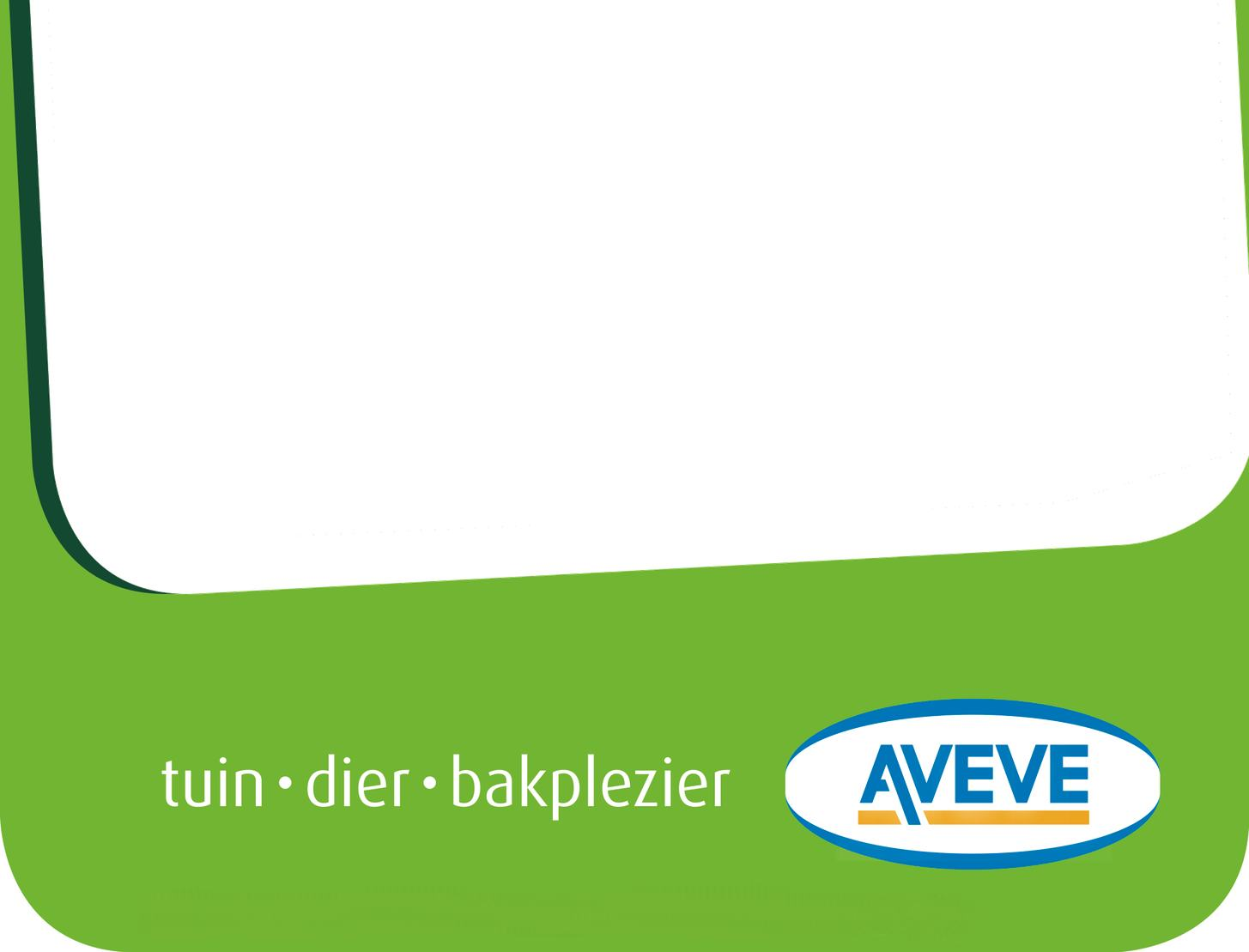 AVEVE GERMAN PELLETS: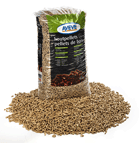 Kies voor pellets van de beste kwaliteit! De AVEVE pellets bestaan voor 100% uit zuiver dennenhout, terwijl in andere vaak nog reststoffen zoals schors en aarde zitten. 1 zak (15kg):				 5,40€/zak1 pallet (66 zakken):			 4,59€/zak of 302,94€/palletVanaf 3 paletten (198 zakken): 4,39€/zak of 289,74€/palletGratis levering via “gratis leveringsbon” vanaf 1 pallet9€ waarborg/pallet (terugbetaald bij afgifte in winkel of bij  transporteur)Specificaties:Vuistregel: één kilo AVEVE pellets heeft een warmte-inhoud van 5,4 kWH:een 5 kWH-toestel verbruikt 1 kg pellets per uureen 10 kWH-toestel verbruikt 2 kg pellets per uurde calorische warmte van 1 kg pellets komen overeen met 0, 5 l stookolieAVEVE houtpellets: brandstof met toekomst!geschikt voor bio-verwarminginstallaties en pelletkachels en -ketelsDIN+ kwaliteitCO2 neutraalbevatten geen chemische stoffen zoals lijm of bindmiddeldiameter: 6 mmlengte: tot 30 mmKaloriewaarde: 5,4kwh/kg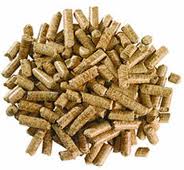 Royal Energy PELLETS:DIN+ kwaliteitCO2 neutraaldiameter: 6 mmlengte: tot 30 mmKaloriewaarde: <5,0 kwh/kg14kg/zak1 zak (14kg):				 4,59€/zak1 pallet (56 zakken) : 		 3,99€/zak of 223,44€/palletVanaf 3 paletten (168 zakken) : 3,79€/zak of 212,24€/palletLevering 40€ per vracht binnen straal van 15 km van Schoten9€ waarborg/pallet (terugbetaald bij afgifte in winkel of bij  transporteur)Corpellets PELLETS in zakken: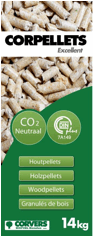 Diameter: 6 mmLengte: < 45 mmEnergiewaarde: 16.5 MJ / kg tot 19 MJ /kgWarmtevermogen: 4.6 kWh/kg tot 5.30 kWh/kgDensiteit: > 600 Kg / m3Vochtgehalte: < 10%Asgehalte: < 0,5%Stofgehalte: < 1 %, 2x afgezeefdBindmiddelen: GEEN2kg pellets = 1 liter huisbrandolieDe kwaliteit van Corpellets voldoet aan DIN+ 7A1491 pallet (60 zakken x14kg):	4,50€/zak of 270,00€/pallet2 tot 3 paletten:			4,40€/zak of 364,00€/pallet4 tot 6 paletten: 			4,30€/zak of 258,00€/palletGratis levering vanaf 1 pallet9€ waarborg/pallet (terugbetaald bij afgifte in winkel)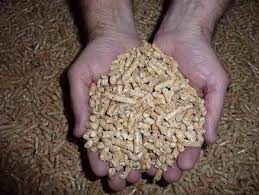 Corpellets PELLETS geblazen:Diameter: 6 mmLengte: < 45 mm Densiteit: > 600 Kg / m3Vochtgehalte: < 10%Asgehalte: < 0,5%Stofgehalte: < 1 %, 2x afgezeefdBindmiddelen: GEENEnergiewaarde: 16.5 MJ/kg tot 19 MJ/kgWarmtevermogen: 4.6 kWh/kg tot 5.30 kWh/kg2kg pellets = 1 liter huisbrandolieDe kwaliteit van Corpellets voldoet aan DIN+ 7A1491 ton geleverd met blaaswagen op bestemming:		275€/ton  2 ton geleverd met blaaswagen op bestemming:		270€/ton3 ton geleverd met blaaswagen op bestemming:		265€/ton4 tot 6 ton geleverd met blaaswagen op bestemming:	245€/ton  7 tot 10 ton geleverd met blaaswagen op bestemming:	230€/ton11 tot 14 ton geleverd met blaaswagen op bestemming:	215€/ton Gratis levering vanaf 1 ton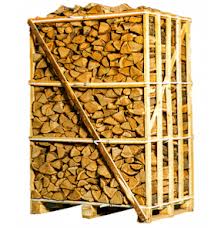 Haardhout in Box:Es – Eik Houtblokken met +- 15 % vocht.Lengte Max 30 cm.Brandbare houten verpakking.1 Box  geleverd op bestemming: 			225 €/box 2 Boxen  geleverd op bestemming: 		220 €/box3 Boxen  geleverd op bestemming: 		215 € /box4 Boxen  geleverd op bestemming: 		210 € /box5 Boxen  geleverd  op bestemming: 		205 € /boxGratis levering vanaf 1 box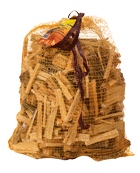               Aanmaakhout:Verschillende soorten te kiezen in onze winkel Paalstraat 321 2900 schotenLEVERINGSVOORWAARDENTermijn:Levering binnen de 15 werkdagen ; de winkel neemt contact op met de klant voor afspraak van levering.Bereikbaarheid:De wagen welke de goederen levert is uitgerust met laadklep Deze wagen hoort niet op kleine rijbanen of smalle rijbanen waar wagens elkaar niet kunnen kruisen of wegen met een gewichtsbeperking. De losplaats moet vlot bereikbaar zijn.De plaats van de lossing of stapeling dient verhard te zijn : beton, vaste klinkers, termac (voor het lossen met transpallet). Losse gravel of dergelijke kunnen niet als verhard beschouwd worden.De transporteur kan niet verantwoordelijk gesteld worden voor geleden schade welke dan ook.Indien er aan één van deze voorwaarden niet voldaan is, of de chauffeur oordeelt dat het niet verantwoord is om te lossen, kan hij dit weigeren.Indien de levering niet kan doorgaan voor welke reden dan ook worden de paletten automatisch bij de opdrachtgever afgeleverd (plaats van bestelling).Waarborg:De palletten zullen 9 € elk aangerekend worden. Deze palletten mogen teruggebracht wordenaan de winkel (alleen de palletten van de aangekochte producten) en zullen volledig terugbetaald worden.